Seminar on Intellectual Property and Genetic Resourcesorganized by 
the World Intellectual Property Organization (WIPO)Geneva, May 26 and 27, 2016programprepared by the International Bureau of WIPO Thursday, May 26, 201608.30 am – 10.00 am		Registration10.00 am – 10.30 am 	Opening Session	Mr. Francis Gurry, Director General, World Intellectual Property Organization (WIPO)10.30 am – 12.30 pm	Roundtable 1:  Intellectual Property and Genetic Resources:  Relationship with Relevant International InstrumentsModerator: 	Dr. Biswajit Dhar, Professor, Centre for Economic Studies and Planning, School of Social Sciences, Jawaharlal Nehru University, India Speakers:  	Ms. Susan H. Bragdon, Representative, Food & Sustainability at the Quaker United Nations Office	Dr. Viviana Munoz Tellez, Coordinator, Development, Innovation and Intellectual Property Programme, South Centre Rapporteur:	Ms. Anna Vuopala, Government Counsellor, Department of Culture and Art Policy, Copyright Policy and Economy of Culture, Ministry of Education and Culture, FinlandDiscussion12.30 pm – 2.30 pm 	Lunch break2.30 pm – 5.00 pm	Roundtable 2:  Policy Objectives relating to Intellectual Property and Genetic Resources   Moderator: 	Miss Lilyclaire Bellamy, Executive Director, Jamaica Intellectual Property Office, Ministry of Industry, Commerce, Agriculture and Fisheries, Jamaica Speakers:  	Mr. Dominic Keating, Director, IP Attaché Program, United States Patent and Trademark Office, United States of America Mr. Pierre du Plessis, Senior Consultant, Centre for Research Information Action in Africa - Southern Africa Development and Consulting, Namibia Mr. Steven Bailie, Assistant Director, International Policy and Cooperation, Policy and Governance Group, IP Australia, Australia Ms. Deyanira Camacho, Funcionaria Internacional en Propiedad Intelectual, Andean CommunityMr. Preston Hardison, Policy Analyst, Tulalip Tribes, United States of America Ms. Manisha Desai, Assistant General Patent Counsel, Eli Lilly and Company, United States of America Rapporteur:	Mr. Denny Abdi, Counsellor, Permanent Mission of the Republic of Indonesia to the United Nations, World Trade Organization, and Other International OrganizationsDiscussionFriday, May 27, 201610.00 am – 12.30 pm	Roundtable 3:  Disclosure Requirements relating to Genetic Resources and Associated Traditional KnowledgeModerator: 	Mr. Felix Addor, Deputy Director General, Swiss Federal Institute of Intellectual Property, Bern, Switzerland / Professor, Law Faculty, University of Bern, Switzerland Speakers:	Mr. Daniel R. Pinto, Counselor, Head of the Intellectual Property Division, Brazilian Ministry of Foreign Relations, Brazil 
Ms. Hongju Yang, Director, Legal Affairs Department, State Intellectual Property Office, China 
Professor Ruth Okediji, William L. Prosser Professor of Law, University of Minnesota Law School, United States of America / Member, National Copyright Reform Committee, Nigerian Copyright Commission, Nigeria Mrs. Mirela Georgescu, Head, Chemistry and Pharmaceutical Examining Division, State Office for Inventions and Trademarks of Romania, Romania 	Mr. Dominic Muyldermans, Senior Legal Consultant, CropLife, Belgium 
Rapporteur:	Mr. Fayssal Allek, First Secretary, Permanent Mission of AlgeriaDiscussion12.30 pm – 2.30 pm 	Lunch break2.30 pm – 5.00 pm	Roundtable 4:  Databases and other Defensive Measures relating to Genetic Resources and Associated Traditional KnowledgeModerator: 	Ms. Mere Falemaka, Permanent Representative of the Permanent Delegation of the Pacific Islands Forum to the World Trade Organization (WTO) 
Speakers: 	Dr. Biswajit Dhar
	Ms. Shelley Rowe, Senior Leader, Copyright and Trademark Directorate, Innovation, Science and Economic Development Canada, Canada 
Mr. Emmanuel Sackey, Intellectual Property Development Executive, African Regional Intellectual Property Organization (ARIPO) 	Ms. Aroha Te Pareake Mead, Member of the Ngati Awa and Ngati Porou Tribes, New Zealand / Chair of the Commission on Environmental, Economic and Social Policy of the International Union for Conservation of Nature (IUCN)Ms. China Williams, Senior Science Officer 
(Policy -CBD), Office of the Science Directorate, Royal Botanic Gardens, Kew, United KingdomRapporteur:	Mr. Luis Mayaute, Minister Counsellor, Mission of Peru in GenevaDiscussion5.00 pm – 5.30 pm		Concluding RemarksMr. Minelik Getahun, Assistant Director General, Global Issues Sector, WIPO[End of document]EE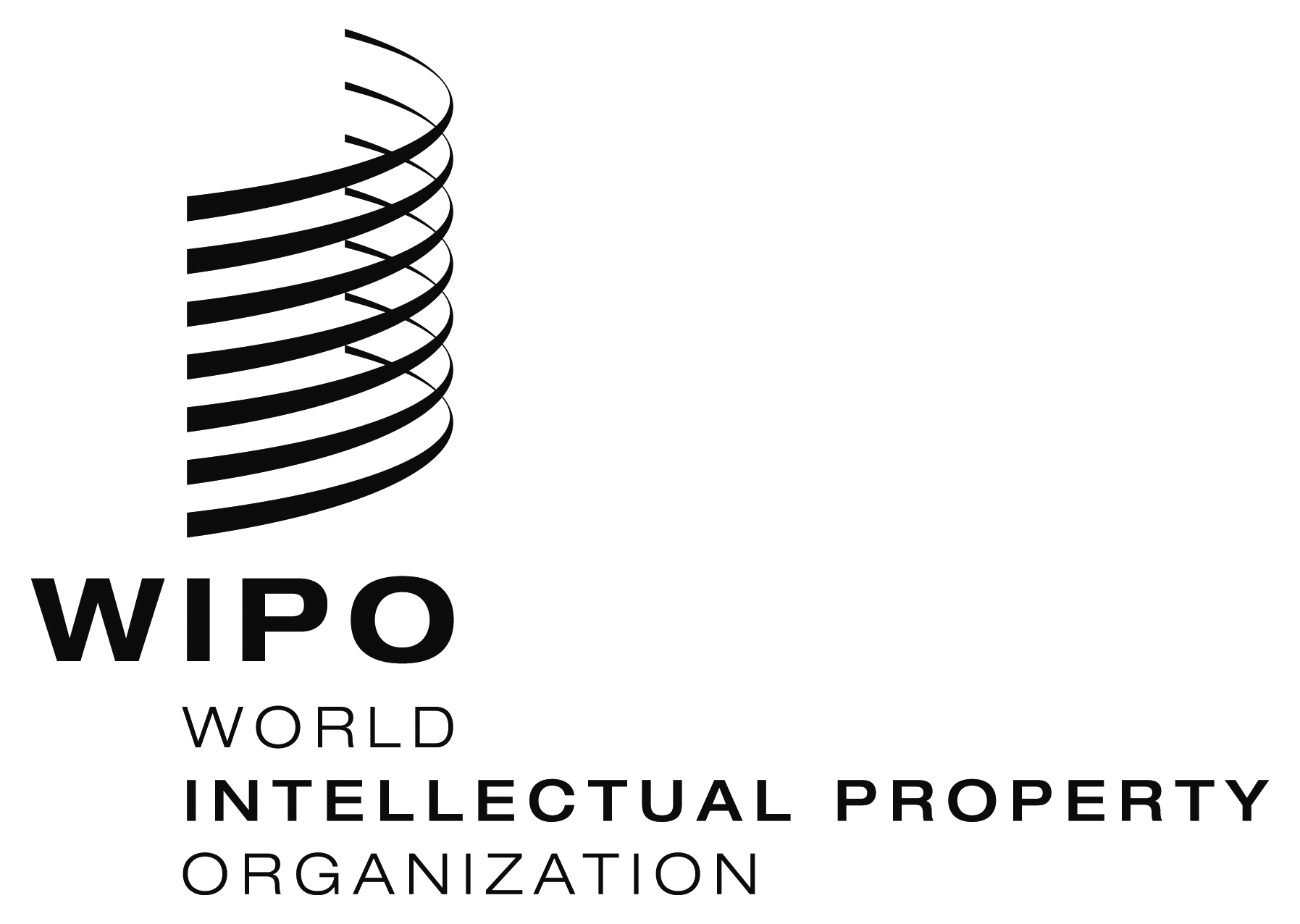 WIPO/IPTK/GE/16/INF/1WIPO/IPTK/GE/16/INF/1ORIGINAL: EnglishORIGINAL: EnglishDATE:  May 26, 2016DATE:  May 26, 2016